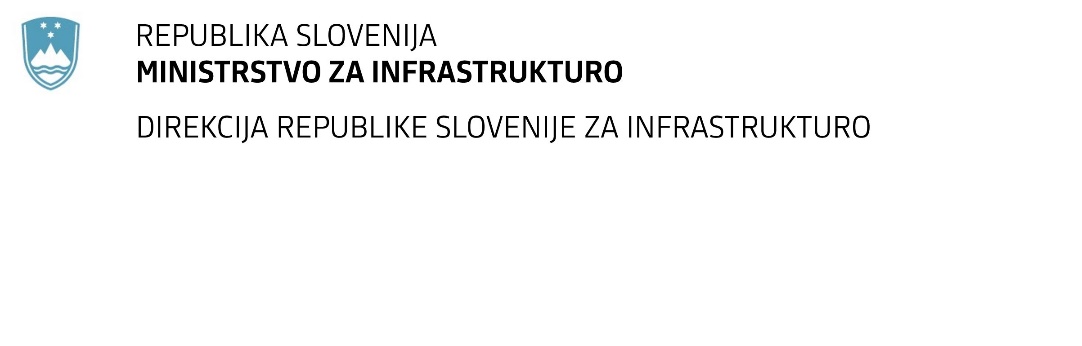 SPREMEMBA RAZPISNE DOKUMENTACIJE za oddajo javnega naročila Obvestilo o spremembi razpisne dokumentacije je objavljeno na "Portalu javnih naročil" in na naročnikovi spletni strani. Na  naročnikovi spletni strani je priložen čistopis spremenjenega dokumenta. Obrazložitev sprememb:Spremembe so sestavni del razpisne dokumentacije in jih je potrebno upoštevati pri pripravi ponudbe.Številka:43001-134/2021-02oznaka naročila:A-67/21 S   Datum:11.10.2021MFERAC:2431-21-000541/0DGD in PZI rekonstrukcije G2-102/1038 Bača – Dolenja Trebuša od km 6.500 do km 7.455Naročnik objavlja spremenjena Navodila za pripravo ponudbe_S2 in Popi del_S1;Prva alineja drugega odstavka točke 3.2.3.3 Navodil se dopolni tako, da se glasi »pooblaščeni inženir naveden pod zaporedno številko 1 (pooblaščeni inženir s področja geologije ali gradbeništva ali geotehnologije in rudarstva za izdelavo geološko-geotehničnega projekta z izvedbo geološko-geotehničnih in hidrogeoloških raziskav): v zadnjih desetih (10) letih pred rokom za oddajo ponudbe je izdelal v okviru projekta PZI vsaj eno geološko-geotehnično poročilo (elaborat) za predor, vključno z geološko geotehničnimi raziskavami, in je vrednost elaborata z izvedenimi raziskavami znašala vsaj 50.000,00 eur (brez DDV)«Obrazec PODATKI O KADROVSKIH ZMOGLJIVOSTIH (za dokazovanje sposobnosti) za pooblaščenega inženirja pod zaporedno številko 1 se spremeni tako, da se glasi:»Pooblaščeni inženir pod zaporedno številko 1 iz podrobne specifikacije naročila (pooblaščeni inženir s področja geologije ali gradbeništva ali geotehnologije in rudarstva za izdelavo geološko-geotehničnega projekta z izdelavo geološko-geotehničnih in hidrogeoloških raziskav).«Obrazec PODATKI O KADROVSKIH ZMOGLJIVOSTIH (dodatne reference za MERILO) za pooblaščenega inženirja pod zaporedno številko 1 se spremeni tako, da se glasi:»Pooblaščeni inženir pod zaporedno številko 1 iz podrobnejše specifikacije naročila (pooblaščeni inženir s področja geologije ali gradbeništva ali geotehnologije in rudarstva za izdelavo geološko-geotehničnega projekta z izdelavo geološko-geotehničnih in hidrogeoloških raziskav)«V Podrobni specifikaciji naročila Bača_D Trebuša se v prilogi A dopolni besedilo tretjega odstavka Opisa del pod zaporedno številko 1 tako, da se glasi:»PI s področja geologije/gradbeništva/geotehnologije in rudarstva:«